Домашнее задание для 4 ДОП, от 3.03.23 "Подготовка к итоговому зачёту по сольфеджио"Билет 4.Играть и петь все построенные задания. Калмыков и Фридкин.Номер 334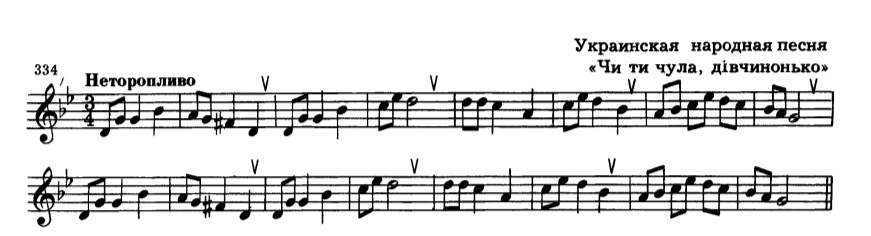 Читать ритм с дирижированием;Читать ноты в ритме с дирижированием. 